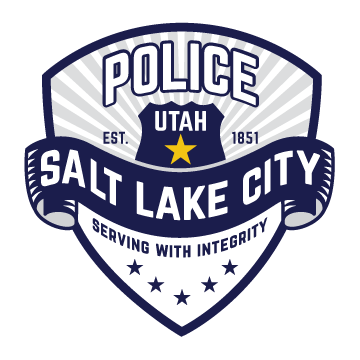 Deputy Chief Josh ScharmanSalt Lake City Police DepartmentJosh Scharman has served in the Salt Lake City Police Department since 1996. He was appointed as a Deputy Chief on May 8, 2016, and is over the Operations Division. SLCPD’s Operation Bureau is made up of about 350 sworn and civilian personnel, and comprises the Pioneer Patrol, Liberty Patrol, and Special Operations Divisions. Chief Scharman has served the Department in several assignments prior to appointment, most recently as the Special Operations Commander. As a sergeant, and then lieutenant, Chief Scharman has served as a SWAT Team leader, Internal Affairs Investigator, SWAT Tactical Commander, and SWAT Commander for Salt Lake City. Chief Scharman has supervised or commanded several units such as the Gang Unit, FBI Safe Street Task Force, Narcotics, Motorcycle Unit, and the Organized Crime Unit. As an officer, Chief Scharman gained experience serving in assignments such as bicycle patrol, drug interdiction, community action team, special weapons and tactics (SWAT) and gang outreach.